Камчатская краевая детская библиотека им. В. Кручины Отдел научно-методической и проектной работыСписок Краеведческих дат по Камчатскому краю на 2023 год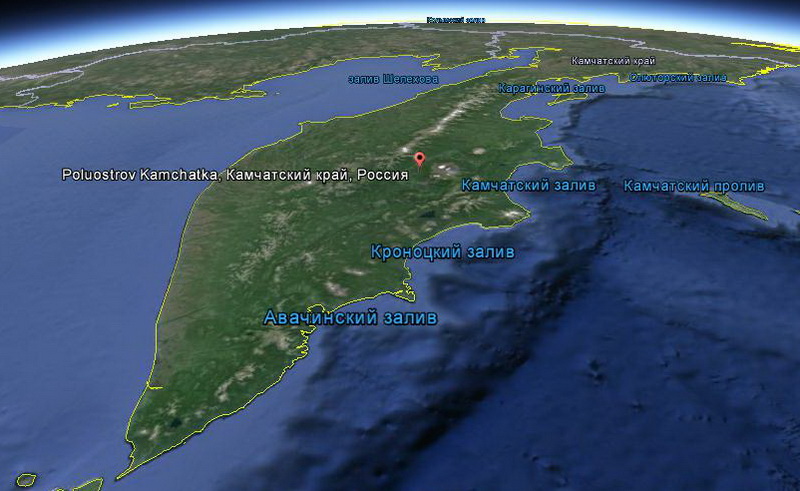 г. Петропавловск-Камчатский, 2022ББК 26.89(24 Камч)        К 17Список краеведческих дат по Камчатскому краю на 2023 год / составитель С. С. Корсунова ; отв. за выпуск	 Е. И. Абрамкина ; КГБУ Камчатская краевая детская библиотека им. В. Кручины. – Петропавловск-Камчатский, 2022. – 12 с.Краеведческий календарь – ежегодное справочное издание, отражающее наиболее значимые даты из истории, экономической, научной и культурной жизни Камчатского края, а также юбилейные даты выдающихся людей, внесших значительный вклад в развитие и становление региона. Материал сгруппирован в хронологии дат. Список краеведческих дат по Камчатскому краю на 2023 год составлен на основе «Календарей знаменательных и памятных дат по Камчатскому  краю»  за 2018, 2013 и 2008 годы, выпущенных информационно-библиографическим отделом Камчатской краевой научной библиотеки им. С. П. Крашенинникова.Календарь будет полезен специалистам библиотек, музеев, архивов, преподавателям, краеведам и всем тем, кто проявляет интерес к прошлому и настоящему края. ©Камчатская краевая детская библиотека им. В. Кручины, 2022	«Любовь к родному краю, знание его истории – основа, на которой только и может осуществляться рост духовной культуры всего общества. Культура как растение: у нее не только ветви, но и корни. Чрезвычайно важно, чтобы рост начинался с корней».Д. С. ЛихачевКраеведческая деятельность является одним из основных направлений работы  библиотек. Краеведение сегодня - это не только цель, но и средство воспитания и обучения. Краеведческая книга и библиотека помогают осуществлять задачи воспитания любви к родному краю и возрождения народных традиций. Для того,  чтобы помочь библиотечным специалистам в планировании работы по этому направлению, существует необходимость в рекомендательном библиографическом пособии, которое содержало бы перечень дат на определённый период времени, посвящённых значимым событиям в истории и выдающимся личностям Камчатского края, внёсшим вклад в его развитие. Настоящее пособие представляет собой список краеведческих дат, в котором максимально представлены важные вехи и события истории края. Это даёт возможность выбора библиотекарям определить наиболее важные события истории края для включения их в план работы. Январь1.01		(1948)		75 лет Петропавловск-Камчатскому авиационному предприятию (ФГУ ПКАП).1.01		(1933)		90 лет Камчатскому областному суду. 5.01		(181–1871) 	210 лет со дня рождения Изыльметьева Ивана Николаевича, контр-адмирала, участника обороны Петропавловска-Камчатского от англо-французской объединённой эскадры в период Крымской войны 1854 года.5.01		(1943)		80	 лет со дня рождения Селивановой Натальи Николаевны, прозаика, журналиста.21.01		(1933–2012)	90 лет со дня рождения Коянто (Косыгина) Владимира Владимировича, корякского поэта, прозаика, первого среди корякского народа члена Союза писателей (1973).Февраль5.02		(1828) 		195 лет Камчатской краевой научной библиотеке им. С. П. Крашенинникова, старейшей библиотеки Камчатки.12.02		(1918–1999)	100 лет со дня рождения Лукашкиной Татьяны Петровны (Татейн Слободчиковой), заслуженного работника культуры, внёсшей большой вклад в  сохранение самобытной национальной культуры, развитие народного творчества коренных народов Камчатки.15.02		(1933-1982)		90  лет со дня рождения Винокурова Анатолия Фёдоровича, камчатского художника.28.02		(1918)		105 	лет газете «Камчатская правда». Первоначальное название «Известия Совета рабочих и солдатских депутатов г. Петропавловска». Первый редактор  председатель Петропавловского горсовета И. Е. Ларин.Март1.03		(1938)		85 лет со дня рождения Белашова Артура Изосимовича, краеведа, автора исследований по истории православия на Камчатке1.03		(1958)		65 лет Камчатскому кооперативному техникуму18.03		(1943-1988)		80 лет со дня рождения Гиля Александра Васильевича, заслуженного артиста России, балетмейстера, основателя корякского национального ансамбля «Мэнго».Апрель6.02		(1943)		80 лет гарнизонному Дому офицеров Российской Армии.10.04		(1933)		90 лет Петропавловск-Камчатскому морскому рыбному порту.12.04		(1888–1965)	135 лет со дня рождения Сергеева Михаила Алексеевича, географа, экономиста, этнографа, писателя, литературного критика, библиографа, известного как исследователя российского Севера и Камчатки, члена Союза писателей СССР (1932).13.04		(1783–1862)	240 лет со дня рождения Штейнгеля Владимира Ивановича, декабриста, автора ряда естественноисторических работ, посвящённых исследованию Дальнего Востока, северной части Тихого океана, Камчатки, Алеутских островов.15.04		(1933–1982) 	90 лет со дня рождения Винокурова Анатолия Фёдоровича, первого профессионального художника Камчатки.16.04		(1933)		90 лет со дня образования Мильковского района Камчатского края.21.04	 	(1933)		90 лет Камчатскому театру  драмы и комедии (до 1991 года Камчатский областной драматический театр).22.04		(1928)		95 лет со дня образования Алеутского района Камчатского края.28.04		(1953)		70 лет Дому офицеров Камчатской флотилии.29.04		(1918)		105 лет Камчатской  милиции. В этот день былоПодписано Постановление Петропавловского горсовета «О милиции».    0.4		(1983)		40 лет Елизовскому зоопарку.Май12.05		(1833–1930)	190 лет со дня рождения Дыбовского Бенедикта Ивановича, польского учёного, географа, зоолога, врача, антрополога, литературоведе и лингвиста, внёсшего большой вклад в изучение и исследование Камчатки и Командорских островов.23.05		(1918–2002)	105 лет со дня рождения Полевого Бориса Петровича, российского историка, автора ряда работ по открытию и освоению Камчатки.23.05		(1958)		65 лет Камчатской областной (ныне краевой) филармонии.Июнь1.06		(19282010)	95 лет со дня рождения Сигарёва Евгения Игнатьевича, поэта-мариниста.18.07		(1738-1742)		280 лет со дня начала плавания из Охотска к Курильским островам под руководством Мартына Петровича Шпанберга.19.04		(1953)		70 лет службе вневедомственной охраны УВД Камчатской области.20.07	  	(1648)		370 лет со дня открытия Дежнёвым Семёном Ивановичем пролива, отделяющий Азию от Америки  Берингов пролив.27.06		(1928)		95 лет ОАО «Озерновский рыбоконсервный завод № 55» Усть-Большерецкого района.Июль8.07		(1923)		100 лет Камчатскому комсомолу.14.07		(1973)		50 лет Камчатской таможенной службе.24.07		(1768)		250 лет со дня плавания Креницына Петра Кузьмича и Левашева Михаила Дмитриевича на галиоте «СВ. Екатерина» из Петропавловска к берегам Америки.27.06		(1893–1993)	130 лет со дня рождения Влодавца Владимира Ивановича, петрографа, геолога, вулканолога, организатора и первого директора Ключевской вулканостанции (1935–1936), директора Института вулканологии (1953–1963).Август5.08		(1958)		65 лет  Государственному педагогическому институту (КГПИ). С 2006 года  Камчатский государственный университет (КамГУ имени Витуса Беринга).7.08		(1803)		220 лет со дня начала первой русской кругосветной экспедиции под командованием И. Ф. Крузенштерна и Ю. Ф. Лисянского на кораблях «Нева» и «Надежда».13.08		(1773-1837)		250 лет со дня рождения Лисянского Юрия Фёдоровича, русского мореплавателя, участника I русской кругосветной экспедиции на кораблях «Надежда» и «Нева» в качестве командира «Невы».29.08		(1948-2002)		75 лет со дня рождения Девяткина Геннадия Петровича, камчатского писателя, автора книг «Держим путь на вулканы», «За месяц до весны».Сентябрь	(1708-1766)		315 лет со дня рождения Елагина Ивана Фомича, русского мореплавателя, участника II Камчатской экспедиции под руководством В. Беринга.Октябрь10.10		(1928-1931)		95 лет со дня начала похода Травина Глеба Леонтьевича на велосипеде из Петропавловска-Камчатского по сухопутным границам СССР, включая арктическое побережье общей протяжённостью 27-30 тысяч километров.11.10		(1943)		80 лет со дня рождения Ворошилова Владимира Ивановича, камчатского художника и графика.16.10		(1968)		55 лет образованию Вилючинска.23.10		(1943)		80 лет со дня основания Петропавловского морского торгового порта.Ноябрь3.11		(1908 – 1989)	115 лет со дня рождения Пономарёва Дмитрия Григорьевича, участника Курильского десанта, Героя Советского Союза, капитана первого ранга, командира Петропавловской морской базы.3.11		(1938)		85 лет со дня рождения Санакоева Вадима Владимировича, камчатского художника.4.11		(1958)		65 лет Камчатскому кооперативному техникуму.7.11		(1943)		80 лет со дня рождения Ефимова Валерия Николаевича, камчатского художника.14.11		(1913 – 2009)	110 лет со дня рождения Устиновой Татьяны Ивановны, гидрогеолога, первооткрывательницы Долины гейзеров.27.11		(1898-1950)		125 лет со дня рождения Чубарова Григория Ивановича, участника революционных событий на Камчатке, руководителя похода по установлению Советской власти на севере Камчатки.Декабрь2.12		(1918 – 1945)	105 лет со дня рождения Вилкова Николая Александровича, участника Курильского десанта, Героя Советского Союза. 10.12		(19181943)	105 лет со дня рождения Мейнувье Кецая Кеккетовича (Кецая Кеккетына), писателя, основоположника корякской национальной литературы. 13.12		(1703-1748)		320 лет со дня рождения Чирикова Алексея Ильича, русского дворянина, мореплавателя, капитана-командора, исследователя северо-западного побережья Северной Америки, северной части Тихого океана и северо-восточного побережья Азии. Помощник В. Беринга в 1-й и 2-й Камчатских экспедициях.15.12		(1948-1998)		75 лет со дня рождения Ви Юрия Николаевича (Ви Те Сен), камчатского художника.19.12		(1788 – 1846)	235 лет со дня рождения Коцебу Отто Евстафьевича (Августовича), российского мореплавателя, исследователя Тихого океана, участника трёх кругосветных плаваний, во время которых трижды посетил Петропавловск.27.12		(1908)		115 лет Петропавловской больнице № 1, первому постоянному лечебному учреждению, заложившему фундамент для многих медицинских организаций Петропавловска.В этом году исполняется(1658 – 1660)			360 лет походу под руководством енисейского казака Камчатого Ивана Ивановича.(1698 – после 1777) 		325 лет со времени рождения Хметевского (Хмитевского) Василия Андреевича, штурмана, участника Второй Камчатской экспедиции, исследователя Охотско-Камчатского края, командира Камчатки (1771 – 1773).(1698 -1761)			325 лет со дня рождения Шпанберга Мартына Петровича, капитана первого ранга, участника Первой и Второй Камчатских экспедиций, исследователя северной части Тихого океана, Курильских островов и Японии.(1703)				320 лет со дня открытия отрядом Преснецова Родиона Авачинской губы.(1713)				310 лет походу под руководством Козыревского Ивана Петровича на Курильские острова.(1733)				290 лет с начала  первого похода Второй Камчатской экспедиции Витуса Беринга, одной из крупнейших морских и научных экспедиций XVIII  века.(1743)				280 лет со времени окончания Великой северной экспедиции (Второй Камчатской экспедиции), инициатором проведения которой был Витус Беринг.(1763 – 1831)			260 лет со времени рождения Сарычева Гавриила Андреевича, учёного-гидрографа, картографа, морехода, исследователя северо-западной части Тихого океана, писателя.(1773-1828)				250 лет со дня рождения Станицкого Фёдора  Ефимовича, капитана I ранга, начальника Камчатки 1822-1828 гг., принявшего её от Петра Ивановича Рикорда.	(1788-1846)				235 лет со дня рождения Коцебу Отто Евстафьевича, мореплавателя, трижды обогнувшего земной шар в кругосветных путешествиях и трижды посетившего Петропавловскую гавань.(1803 – 1806)			220 лет с начала первого кругосветного плавания под командованием Крузенштерна Ивана Фёдоровича и Лисянского Юрия Фёдоровича.(1848-1849)				175 лет экспедиции Невельского Геннадия Ивановича, исследователя Дальнего Востока на транспорте «Байкал» из Кронштадта в Петропавловск-Камчатский.(1908 – 1910)			115 лет с начала экспедиции Русского Географического общества, снаряжённой на средства Фёдора Павловича Рябушинского, организованной по инициативе известных русских учёных Ю. М. Шокальского, П. П. Семёнова-Тянь-Шанского и купца Рябушинского.(1938)				85 лет Корякской окружной библиотеке им. Кецая Кеккетына.(1938)				85 лет Елизовской центральной библиотеке.(1948)				75 лет Дворцу пионеров Петропавловска-Камчатского, ныне Камчатский дворец детского творчества.	ЛитератураКалендарь знаменательных и памятных дат по Камчатскому краю на 2018 год / ККНБ им. С. П. Крашенинникова ; информационно-библиографический отдел. – Петропавловск-Камчатский, 2017. – 36 с.Календарь знаменательных и памятных дат по Камчатскому краю на 2013 год / ККНБ им. С. П. Крашенинникова ; информационно-библиографический отдел. – Петропавловск-Камчатский, 2012. – 34 с.Календарь знаменательных и памятных дат по Камчатскому краю на 2008 год / ККНБ им. С. П. Крашенинникова ; информационно-библиографический отдел. – Петропавловск-Камчатский, 2007. – 62 с.Календарь знаменательных и памятных дат по Камчатской области на 2003 год / ККНБ им. С. П. Крашенинникова. – Петропавловск-Камчатский, 2002. – 22 с.Календарь знаменательных и памятных дат по Камчатской области на 1998 год / сост. А. А. Говорина ; Н. И. Курохтина ; Камчатская областная научная библиотека им. С. П. Крашенинникова ; информационно-библиографический отдел. – Петропавловск-Камчатский, [1997]Методическое изданиеСписок Краеведческих дат по Камчатскому краю на 2023 год Составитель Корсунова Светлана СевастьяновнаТираж 10 экз.Отпечатано в КГБУ «Камчатская краевая детская библиотека им. В. Кручины»,Камчатский край, г. Петропавловск-Камчатский,ул. Владивостокская, 16Тел. 8 (4152) 42-14-43